APPLICATION FORM FOR BOOKING OF KNOWLEDGE TESTS FOR CONVERSION OR VALIDATION OF FOREIGN LICENCES Note: A-Aeroplanes, H-Helicopters, FOO-Flight Operations Officer, FE-Flight EngineerNote: S- Satisfactory, N/S- Unsatisfactory, N/A- Not Applicable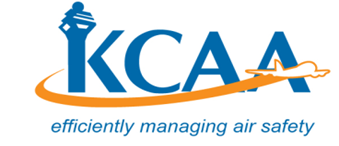 FORM FORM-M-PEL 016August 2019Application Type (Please tick the appropriate box)Application Type (Please tick the appropriate box)Application Type (Please tick the appropriate box)Application Type (Please tick the appropriate box)Application Type (Please tick the appropriate box)Application Type (Please tick the appropriate box)Application Type (Please tick the appropriate box)Application Type (Please tick the appropriate box)Application Type (Please tick the appropriate box)Application Type (Please tick the appropriate box)Application Type (Please tick the appropriate box)The knowledge test I am applying for is:   The knowledge test I am applying for is:   The knowledge test I am applying for is:   The knowledge test I am applying for is:   The knowledge test I am applying for is:   The knowledge test I am applying for is:   The knowledge test I am applying for is:   The knowledge test I am applying for is:   The knowledge test I am applying for is:   The knowledge test I am applying for is:   The knowledge test I am applying for is:   Subjects:PPLPPLPPLCPLCPLCPLATPLATPLFOOFEABHABHAHConversion Composite paperValidation Composite paperFRTOL☐  Knowledge test☐  Knowledge test☐  Knowledge test☐  Knowledge test☐  Knowledge test☐  Knowledge test☐ Oral test:☐ Oral test:☐ Oral test:☐ Oral test:English LPRApplicant details:Applicant details:Applicant details:Applicant details:Applicant details:Applicant details:Applicant details:Applicant details:Applicant details:Applicant details:Name (as it appears on ID/Passport):Name (as it appears on ID/Passport):Name (as it appears on ID/Passport):Name (as it appears on ID/Passport):Name (as it appears on ID/Passport):Name (as it appears on ID/Passport):Name (as it appears on ID/Passport):Name (as it appears on ID/Passport):Name (as it appears on ID/Passport):Name (as it appears on ID/Passport):Date of Birth:                                                           Date of Birth:                                                           Date of Birth:                                                           Date of Birth:                                                           Date of Birth:                                                           Age:Age:Age:Age:Age:Date of the Exam:Date of the Exam:Date of the Exam:Date of the Exam:Date of the Exam:Gender:                 ☐ Male             ☐ Female                       Gender:                 ☐ Male             ☐ Female                       Gender:                 ☐ Male             ☐ Female                       Gender:                 ☐ Male             ☐ Female                       Gender:                 ☐ Male             ☐ Female                       Postal Address:Postal Address:Postal Address:Postal Address:Postal Address:Postal Address:Postal Address:Postal Address:Postal Address:Postal Address:Email address:Email address:Email address:Email address:Email address:Email address:Email address:Email address:Email address:Email address:ATO/Organization:ATO/Organization:ATO/Organization:ATO/Organization:ATO/Organization:ATO/Organization:ATO/Organization:ATO/Organization:ATO/Organization:ATO/Organization:ID/Passport No:ID/Passport No:ID/Passport No:ID/Passport No:ID/Passport No:Nationality:Nationality:Nationality:Nationality:Nationality:Kenyan Licence held:Kenyan Licence held:Kenyan Licence held:Kenyan Licence held:Kenyan Licence held:Phone Number:Phone Number:Phone Number:Phone Number:Phone Number:PEL InspectorPEL InspectorPEL InspectorMedical Certificate Details:Medical Certificate Details:Medical Certificate Details:Medical Certificate Details:Medical Certificate Details:Medical Certificate Details:Medical Certificate Details:SN/SN/AClass of Medical:Date of Medical:Date of Medical:Expiry date:Expiry date:Expiry date:Name of AME:Foreign medical expiry date:Foreign medical expiry date:Aeronautical experience:Aeronautical experience:Aeronautical experience:Aeronautical experience:Aeronautical experience:Aeronautical experience:Aeronautical experience:PEL InspectorPEL InspectorPEL InspectorSN/SN/ATotal Flight TimeTotal Flight TimeTotal Flight TimeTotal Flight TimeFlight time during the last 6 monthsFlight time during the last 6 monthsFlight time during the last 6 monthsFlight time during the last 6 monthsFlight time during the last 12 monthsFlight time during the last 12 monthsFlight time during the last 12 monthsFlight time during the last 12 monthsDate of last flight:Date of last flight:Date of last flight:Date of last flight:Attachments: Tick only if you have attached;Attachments: Tick only if you have attached;Attachments: Tick only if you have attached;Attachments: Tick only if you have attached;Attachments: Tick only if you have attached;Attachments: Tick only if you have attached;Attachments: Tick only if you have attached;Attachments: Tick only if you have attached;Attachments: Tick only if you have attached;Attachments: Tick only if you have attached;☐ For a resit:☐ For a resit:☐ For a resit:☐ For a resit:☐ For a resit:☐ For a resit:☐ For a resit:☐ For a resit:☐ For a resit:☐ For a resit:☐ A copy of the previous transcript☐ A copy of the previous transcript☐ A copy of the previous transcript☐ A copy of the previous transcript☐ A copy of the previous transcript☐ A copy of the previous transcript☐ A copy of the previous transcript☐ A copy of the previous transcript☐ A copy of the previous transcript☐ A copy of the previous transcriptSignature:                                                                     Date:Signature:                                                                     Date:Signature:                                                                     Date:Signature:                                                                     Date:Signature:                                                                     Date:Signature:                                                                     Date:Signature:                                                                     Date:Signature:                                                                     Date:Signature:                                                                     Date:Signature:                                                                     Date:For Official Use Only:For Official Use Only:For Official Use Only:For Official Use Only:For Official Use Only:For Official Use Only:For Official Use Only:For Official Use Only:For Official Use Only:For Official Use Only:Fees:                                                                             Receipt No.:Fees:                                                                             Receipt No.:Fees:                                                                             Receipt No.:Fees:                                                                             Receipt No.:Fees:                                                                             Receipt No.:Fees:                                                                             Receipt No.:Fees:                                                                             Receipt No.:Fees:                                                                             Receipt No.:Fees:                                                                             Receipt No.:Fees:                                                                             Receipt No.:Date:                                                                             ☐  HQ                    ☐  WAP                  ☐  MSA      Date:                                                                             ☐  HQ                    ☐  WAP                  ☐  MSA      Date:                                                                             ☐  HQ                    ☐  WAP                  ☐  MSA      Date:                                                                             ☐  HQ                    ☐  WAP                  ☐  MSA      Date:                                                                             ☐  HQ                    ☐  WAP                  ☐  MSA      Date:                                                                             ☐  HQ                    ☐  WAP                  ☐  MSA      Date:                                                                             ☐  HQ                    ☐  WAP                  ☐  MSA      Date:                                                                             ☐  HQ                    ☐  WAP                  ☐  MSA      Date:                                                                             ☐  HQ                    ☐  WAP                  ☐  MSA      Date:                                                                             ☐  HQ                    ☐  WAP                  ☐  MSA      PEL Inspector’s Name:                                                 Signature:PEL Inspector’s Name:                                                 Signature:PEL Inspector’s Name:                                                 Signature:PEL Inspector’s Name:                                                 Signature:PEL Inspector’s Name:                                                 Signature:PEL Inspector’s Name:                                                 Signature:PEL Inspector’s Name:                                                 Signature:PEL Inspector’s Name:                                                 Signature:PEL Inspector’s Name:                                                 Signature:PEL Inspector’s Name:                                                 Signature: